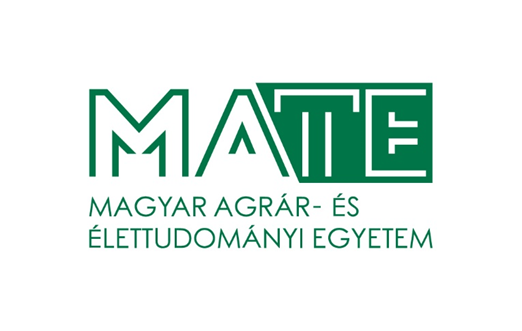 MAGYAR AGRÁR- ÉS ÉLETTUDOMÁNYI EGYETEMMagyarország egyik legnagyobb egyeteme és tudásközpontja, a gödöllői székhelyére, a Jogi és Közbeszerzési Igazgatóság Általános és Gazdasági Jogi Osztályára munkatársat keres az alábbi pozícióba:JOGTANÁCSOS/JOGÁSZA jogviszony időtartama:Határozatlan idejűMunkaidő:Teljes munkaidőMunkavégzés helye:2100 Gödöllő, Páter Károly u. 1.Főbb feladatok, munkák: feladata az Egyetem jogi feladataiban történő proaktív közreműködés, a rábízott ügyek önálló ügyintézése, elsősorban általános és gazdasági jogi területenszerződések önálló szerkesztéseaz Egyetem polgári jogi, gazdasági jogi és munkajogi feladatainak támogatásahivatalos levelezések Egyetem nevében történő lefolytatása hatóságokkal, külső partnerekkelperes és nem peres eljárásokban előkészítő tevékenység ellátásaingatlanügyekkel kapcsolatos jogi támogatásjogi kutatómunka kifejtéseaz Egyetem egyes szervezeti egységeitől érkező jogi jellegű megkeresések megválaszolása, jogi tanácsadásmindegy egyéb jogi jellegű feladat, jogi problémamegoldás, amely a napi gyakorlatban felmerülAz álláshoz tartozó elvárások: jogász végzettség, illetve jogtanácsosi munkakörben történő alkalmazáshoz jogi szakvizsgaegy világnyelvből legalább komplex B2 típusú (korábbi elnevezéssel: középfokú "C" típusú nyelvvizsga) államilag elismert nyelvvizsgalegalább 2 év releváns jogi területen szerzett gyakorlata jogi pálya iránti elhivatottság, nyitottság az új ismeretek befogadására nagy munkabírás, jó problémamegoldó képességszámítógépes irodai alkalmazások felhasználói szintű ismeretecselekvőképesség; büntetlen előéletMagyar állampolgárság, vagy külön jogszabály szerint szabad mozgás és tartózkodás jogával rendelkező, illetve bevándorolt vagy letelepedett személy státuszaktív védettségi igazolvány megléteA pályázat elbírálásánál előnyt jelent:  angol nyelven történő magabiztos kommunikáció elsősorban írásbanhazai, és/vagy Európai Uniós pályázatokban szerzett tapasztalatközbeszerzés területén szerzett tapasztalatA pályázat részeként benyújtandó iratok, igazolások:Fényképes szakmai önéletrajzMotivációs levél a bérigény megjelölésévelIskolai végzettséget, esetleges szakképzettséget igazoló okiratok másolata, nyelvvizsgát igazoló okiratok másolata. Három hónapnál nem régebbi hatósági erkölcsi bizonyítvány, vagy a bizonyítvány megkéréséről szóló postai feladóvevény másolata, vagy tudomásulvételi nyilatkozat arról, hogy amennyiben kiválasztásra került, úgy 3 hónapnál nem régebbi, eredeti hatósági erkölcsi bizonyítványt kell az alkalmazás előtt benyújtania,Nyilatkozat arról, hogy a pályázat elbírálásában résztvevők a pályázati anyagba betekinthetnekJuttatások:Versenyképes jövedelemCafeteria (SZÉP kártya)Utazási költségtérítés az egyetem vonatkozó szabályzatai szerintSzolgálati mobiltelefonSzakmai tréningekEgyéb információ az állásról: A Magyar Agrár- és Élettudományi Egyetem Magyarország egyik meghatározó állami egyeteme és tudásközpontja rendkívül szerteágazó tevékenységi körrel és az egész országra kiterjedő campus- és intézeti hálózattal.  Az ideális jelölt legalább 2 év releváns jogi tapasztalattal rendelkezik és önálló, felelős munkavégzésre képes. A pozíciót elnyerő személy az Általános és Gazdasági Jogi Osztályvezető irányítása alatt, a jogtanácsosokkal és jogászokkal együttműködve végzi majd a tevékenységét. Feladata szerteágazó lesz, amely számos jogterületet felölel, mégis kiemelten a polgári joghoz, a gazdasági joghoz kapcsolódik. A munkakör betöltéséhez a jogi szakvizsga előnyt jelent, de nem szükséges feltétel.   A munkabér tekintetében a felek megállapodása az irányadó. Munkáltató a pályázatok előzetes áttekintését követően dönthet akként, hogy a pályázót személyes megjelenésre nem hívja meg, illetve előfordulhat, hogy az interjú elektronikus eszközön keresztül történik.  A jelentkezés határideje: 2022. február 15.A munkakör betölthetőségének időpontja:A munkakör a pályázat sikeres lezárását követően azonnal betölthető.A pályázatok benyújtásának módja: Az andresin.szilvia@uni-mate.hu e-mail címen keresztül. A tárgyban kérjük megjelölni a betöltendő munkakör elnevezését: „jogtanácsos/jogász” és a pályázat azonosító számát: MATE-K/388-1/2022.A pályázat elbírálásának módja, rendje:
A MATE szervezeti és működési szabályzatában és a foglalkoztatási követelményrendszerben rögzítettek szerint.Állás, munka területe(i):Jog, Jogi tanácsadás, Jogász, Jogtanácsos, Ügyvéd, Jogi előadó, Jogi referensGödöllő, 2022.01.14.